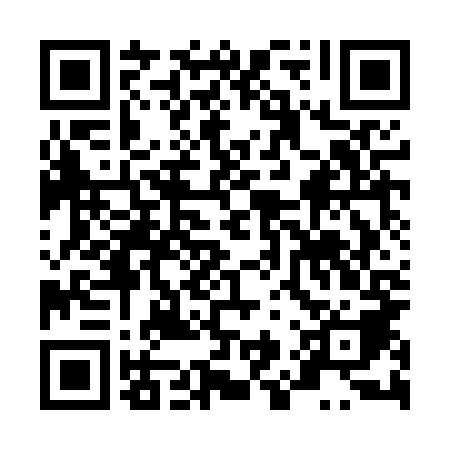 Ramadan times for Srodborze, PolandMon 11 Mar 2024 - Wed 10 Apr 2024High Latitude Method: Angle Based RulePrayer Calculation Method: Muslim World LeagueAsar Calculation Method: HanafiPrayer times provided by https://www.salahtimes.comDateDayFajrSuhurSunriseDhuhrAsrIftarMaghribIsha11Mon4:064:066:0211:483:395:365:367:2512Tue4:044:045:5911:483:415:385:387:2713Wed4:014:015:5711:483:425:405:407:2914Thu3:593:595:5511:483:445:425:427:3115Fri3:563:565:5211:473:455:445:447:3316Sat3:543:545:5011:473:475:455:457:3517Sun3:513:515:4711:473:485:475:477:3718Mon3:483:485:4511:463:505:495:497:3919Tue3:463:465:4311:463:515:515:517:4120Wed3:433:435:4011:463:525:525:527:4321Thu3:403:405:3811:463:545:545:547:4522Fri3:373:375:3611:453:555:565:567:4723Sat3:353:355:3311:453:575:585:587:4924Sun3:323:325:3111:453:586:006:007:5125Mon3:293:295:2811:443:596:016:017:5426Tue3:263:265:2611:444:016:036:037:5627Wed3:233:235:2411:444:026:056:057:5828Thu3:203:205:2111:434:036:076:078:0029Fri3:173:175:1911:434:056:096:098:0230Sat3:153:155:1611:434:066:106:108:0531Sun4:124:126:1412:435:077:127:129:071Mon4:094:096:1212:425:097:147:149:092Tue4:064:066:0912:425:107:167:169:123Wed4:034:036:0712:425:117:177:179:144Thu4:004:006:0512:415:137:197:199:175Fri3:563:566:0212:415:147:217:219:196Sat3:533:536:0012:415:157:237:239:217Sun3:503:505:5812:415:167:247:249:248Mon3:473:475:5512:405:187:267:269:269Tue3:443:445:5312:405:197:287:289:2910Wed3:413:415:5112:405:207:307:309:32